An appropriate citation for this template agreement is: Hybrid Power Purchase Agreement Template, Energy Policy WA, September 2022This Template is published by Energy Policy WA, a Business Unit of the Western Australian Government’s Department of Mines, Industry Regulation and Safety. Energy Policy WA Level 1, 66 St Georges Terrace
Perth WA 6000Locked Bag 100, East Perth WA 6892www.energy.wa.gov.auABN 84 730 831 715 Enquiries about this Guide should be directed to EPWA: Phone:	08 6551 4600Email:	EPWA-info@dmirs.wa.gov.auThis Template was prepared for Energy Policy WA by Jackson McDonald.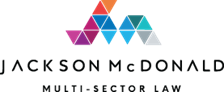 Jackson McDonaldLevel 17, 225 St Georges Terrace 
Perth WA 6000PO Box M971 Perth Western Australia 6843www.jacmac.com.aujacmac@jacmac.com.auHow to use this templateThis hybrid PPA template is designed primarily for remote, off-grid mine sites. It contains basic provisions for inclusion (highlighted) if there is a grid-connection but these will need to be reviewed based on any arrangements with the relevant network service provider and retailer for the connection point. The hybrid PPA template does not include provisions for participation in the Western Australian Wholesale Electricity Market.Please refer to the Hybrid PPA Guide which accompanies this Hybrid PPA Template for further guidance.Important NoticesJackson McDonald has prepared this template and the accompanying Guide to help industry participants implement onsite renewable power projects, with a view to decarbonising their mine site operations. These documents are provided, and the free use licence set out below is granted, on the following conditions.Seek your own advice: We are not your lawyers. You should obtain your own legal advice on how these documents may affect you and your business.Scope: The template is intended as starting point for negotiating the terms of a PPA for your project. It is deliberately brief and simple for ease of use in smaller scale projects. It can be scaled up to make it more complex if appropriate for a particular project. It is a template only, and does not take account of your particular circumstances. It does not constitute legal or other professional advice. It does not include all the information that an investor, participant or potential participant require to make an investment or business decision and appropriate professional or expert advice specific to individual circumstances should be sought.Disclaimer: Please don’t act or refrain from acting in reliance on anything in or not in these documents, without first seeking legal and other professional advice. Jackson McDonald, the State of Western Australia, its Ministers, and their respective contractors, advisers, agents and employees disclaim all liability, in negligence or otherwise, for anything you may do or not do, based on anything in, or not in, these documents. Preserve these notices: Please do not remove these notices from the Guide or this template. However, you may remove the notices from a draft PPA once it has been exchanged between the parties for the first time.Licence for free use: Subject to the above conditions, the State of Western Australia and Jackson McDonald grant you an irrevocable, perpetual, royalty-free, worldwide licence to use, copy, adapt and disseminate this hybrid PPA template, and to use, copy and disseminate the Guide for your own purposes. Copyright in any new material in this document is held by Jackson McDonald and the State.This page is left blank intentionally.Date					2022PartiesRecitalsCustomer owns and operates the mine site.  Customer has selected IPP to supply, install, commission the equipment, operate and maintain the equipment and supply Customer with electricity from the equipment subject to and in accordance with the terms and conditions of this agreement.InterpretationDefinitionsIn this agreement:agreed works program means the program set out in Appendix D setting out the key activities and dates for performance of the customer works and the works, as amended or updated in accordance with this agreement.agreement means this agreement between IPP and Customer, and includes the appendices to this agreement.agreement year means each period of 12 consecutive months beginning on the date of commercial operation and subsequently, beginning on each anniversary of the date of commercial operation.approval means an authorisation, approval, agreement, consent, licence, permit, declaration or exemption, however it is described, which is required by any law or an authority in order for a party to perform its obligations under this agreement.artefacts means any fossils, bones, human remains, artefacts, coins, articles of antiquity, structures and other remains or things of scientific, geological, historical or archaeological or anthropological significance, interest or value (including any potential ‘Aboriginal cultural material’ as that term is defined in the Aboriginal Heritage Act 1972 (WA)).associate means, in relation to a party, a related body corporate (within the meaning of section 50 of the Corporations Act of the party or a party’s directors, officers, employees, agents and contractors.authority includes a federal, state or local authority and a person authorised to carry out a statutory function.billing period means:the portion of a month at the date of commercial operation; andeach month after that; andthe portion of a month at the end of the agreement.business day means any day other than a Saturday, Sunday or public holiday in Perth, Western Australia.buy out amount is specified in Appendix A.carbon credit regime means any statutory, regulatory or other legal regime, scheme or framework whereby carbon credits are issued, verified, validated, confirmed or granted.carbon credit means any entitlement, right, interest, credit, allowance or benefit arising from or in connection with any removal, limitation, abatement, reduction, avoidance or mitigation of greenhouse gas emissions, or with any capture, storage or sequestration of greenhouse gases or carbon, or other comparable ecosystem service, and includes an Australian Carbon Credit Unit issued under the Carbon Credits (Carbon Farming Initiative) Act 2011 (Cth).carbon electricity means electricity generated from a carbon energy source by the equipment installed on the site.carbon energy source means [insert eg gas, diesel].change in control means a direct or indirect change in control of a party (whether through merger, spin-off, sale of shares or other equity interests or otherwise) through a single transaction or series of related transactions, from one or more transferors to one or more transferees.change in law meansa change in or repeal of an existing law, or the imposition of a new law;a change in the terms of or requirement for any approval required at the date of this agreement (unless that change is due to an act or omission of the party to which it applies);which occurs on or after the date of this agreement (unless that new law and the date it will come into force has been published before the date of this agreement.change in tax means a change in an existing tax (other than income tax imposed under the Income Tax Assessment Act 1936 (Cth) or the Income Tax Assessment Act 1997 (Cth), as applicable, or GST), including a change in the rate or calculation of a tax or the imposition of a new tax (unless that change in an existing tax and the date it will come into force has been published before the date of this agreement.claim means any allegation, debt, cause of action, proceeding, suit, demand or other claim of any nature however arising and whether present or future, fixed or unascertained, actual or contingent, and whether under law or otherwise.clean energy regulator means the clean energy regulator established under the Clean Energy Regulator Act 2011 (Cth).CMQ Contract maximum quantity is specified in Appendix A.commercial operation means when the installation and other works and commissioning in respect of the equipment has been completed and the requirements of paragraph G.11.1 of Appendix G  are met.commissioning tests means tests conducted in respect of the equipment to determine that the equipment is capable of steady state operations so as to meet the performance requirements.condition precedent means the conditions set out in the table in clause 6.1.confidential information means: the terms of this agreement; and all data, material, technology, personal and other information disclosed or provided in any form by either party to the other party, which the receiving party knew or should reasonably have suspected to be commercially sensitive or confidential to the providing party, whether at, before or after the time of receipt.control has the meaning given in section 50AA of the Corporations Act.Corporations Act means the Corporations Act 2001 (Cth).cure plan means a plan describing the actions and measures which a defaulting party will diligently pursue to remedy the default event.customer equipment means Customer’s plant and equipment on the mine site which is connected to and/or consumes electricity from the equipment described in Appendix C.customer policies means all rules, regulations, directives and policies notified by Customer to IPP from time to time which are intended to be of general application to persons on the mine site.customer works means the works Customer has to complete to enable it to take electricity under this agreement, as described in Appendix B.date for commercial operation means the date for commercial operation set out in the agreed works program.date of commercial operation means the date on which commercial operation is achieved.decommissioning works means all decommissioning work reasonably required to remove all improvements located above ground (but leaving buried below ground improvements) and make good any damage to the site caused by the removal of the equipment, and otherwise leave the site clean and free of rubbish and in a good state of repair having regard to the state the site was in as at the date of grant of the site licence.default event means a failure to pay money when it is due (following the giving of a notice under clause 23.3(a) where applicable) or a material breach of this agreement.default notice means a notice issued under clause 30.1.delay event means a delay caused or resulting from:a force majeure event affecting either party;a change in law that requires IPP to carry out additional works or alter the works and which delays IPP in achieving commercial operation; ora variation approved by Customer,in each case only to the extent not caused or contributed to by IPP or an IPP associate.delay liquidated damages has the meaning in paragraph G.8.1 of Appendix G.delay liquidated damages cap means $[insert].delay liquidated damages rate means $[insert] per day.direct damage means a loss, cost or damage that is not indirect damage.discloser has the meaning given in clause 36.2.electricity means electricity supplied by IPP to Customer under clause 19.emergency means a situation which a party reasonably determines presents a current, immediate or imminent threat of injury to persons or loss of life or damage to or loss of the equipment, customer equipment or Customer’s mining operations, or which otherwise justifies urgent action.equipment means the facilities and equipment described in Appendix C, but does not include customer equipment.expert means an expert appointed under clause 33.3.extension of time means an extension to the date for commercial operation under the agreed works program.fixed charges are at set out in Appendix A.force majeure has the meaning in clause 28.1.good industry practice means the exercise of that degree of skill, diligence, prudence and foresight that a skilled and experienced person engaged in the same or a similar undertaking would reasonably and ordinarily exercise under comparable conditions and circumstances, consistent with applicable laws and applicable recognised codes, approvals, standards and guidelines.[grid retail contract means a contract under which [IPP/Customer] acquires grid electricity from a retailer.] [Note: Include if grid connected.]GST has the meaning given in A New Tax System (Goods and Services) Tax Act 1999 (Cth).indirect damage includes indirect liability, consequential liability, business interruption liability, loss of (or loss of anticipated) use, production, revenue, income, profit, business, savings or opportunity, whether or not any of the foregoing was foreseeable, and includes liability to other people under contract or otherwise.insolvency event, in relation to a party means that:the party goes into liquidation, passes a winding-up resolution, or receives or applies for a deregistration notice under the Corporations Act; ora petition, resolution or other process for winding-up or dissolution is presented or threatened against the party or circumstances exist which would give rise to such a petition, demand or other similar process; ora writ of execution is issued against the party or any of the party’s property or there are circumstances which justify such a writ; oran administrator, receiver, receiver and manager, administrative receiver or controller (as defined in the Corporations Act) or similar officer is appointed or is threatened or expected to be appointed to any part of the party’s undertaking or assets, or circumstances exist which would justify such an appointment; orthe party is unable to pay its debts as and when they become due and payable, are taken under the Corporations Act to be unable to pay its debts, stop or suspend, or threaten to stop or suspend, payment of all or a class of -its debts, or circumstances exist which would require a court to presume that the party is insolvent under the Corporations Act; orthe party enters into, or resolves to enter into, a scheme of arrangement, compromise or composition with any class of creditors; orthe party enters into a personal insolvency arrangement or debt agreement under the Bankruptcy Act 1966 (Cth); orthe party commits an act of bankruptcy as defined in section 40 of the Bankruptcy Act 1966 (Cth);insurance policies means:workers compensation insurance required by law; andpublic liability insurance for at least $20 million per event or series of events arising out of the same source or original cause; and[Industrial disease insurance which complies with relevant Western Australian laws which covers persons attending mine sites.]; andall risks property insurance covering the equipment against the risks of loss, damage or destruction by all insurable risks to the reasonable satisfaction of Customer for not less than its market value; andany other insurance required by law.interest rate means the then current bank bill interest rate (being the BBSW wholesale interbank rate within Australia published by the Australian Financial Markets Association, or if that rate is no longer published, its nearest reasonable equivalent), plus [5]%.law includes any present or future requirement of any statute, regulation, code, proclamation, ordinance or by-law, and a binding direction from any authority, whether State, Federal, local or otherwise.LGCs means large-scale generation certificates created under the RET Act.liability includes all liabilities (whether actual, contingent or prospective, under any law or contract, or in tort), losses, damages, claims, costs and expenses of whatever nature or description and however arising, irrespective of when the act or event giving rise to the same occurred.maintain includes, as necessary, repair, renew and replace.meters means any meters used for measuring the amount of electricity IPP supplies to Customer at the supply points, and “meter” means any of them.meter testing fee is specified in Appendix A.mine site means [insert name of relevant mine site and location.]mining tenements means the tenements granted under the Mining Act 1978 (WA) on which the site is located.month means a calendar month.[network meter means a meter owned and operated from time to time by the network service provider.] [Note: Include if grid connected][network service provider means [insert relevant grid operator eg Western Power, Horizon Power].] [Note: Include if grid connected][network service provider equipment means all equipment owned or operated by the network service provider, including any network meters.] [Note: Include if grid connected.]notice means a notice in accordance with clause 39, and (without limiting clause 2(a)) “notify” has a corresponding meaning.performance requirements means the requirements for operating the equipment [and the customer equipment] set out in Appendix B.PPS Act means the Personal Property Securities Act 2009 (Cth).preliminary completion means when the installation and other works in respect of the equipment are substantially complete as described in paragraph G.9.1 of Appendix G.recipient has the meaning given in clause 36.2.renewable electricity means electricity generated from the renewable energy source by the equipment installed on the site, [including electricity discharged by a battery system, where appropriate].renewable energy source means [solar energy, wind energy] RET Act means the Renewable Energy (Electricity) Act 2000 (Cth).[retailer means an electricity retailer from whom [Customer/IPP] acquires grid electricity.] [Note: Include if grid connected.]security interest means any one or more of the following:a “security interest” within the meaning given to that term under the PPS Act; orany other security for payment of money, performance of an obligation or protection against default (including a bill of sale, mortgage, charge, lien, pledge, trust, power, title retention arrangement, right of set-off, assignment of income, garnishee order, monetary claim or flawed deposit arrangement).site is specified in Appendix A.site licence means the licence in respect of the site entered into between IPP and Customer as set out in Appendix F.site senior executive means Customer’s “site senior executive” from time to time under the WHS Law.supply charges means the fixed charges and the variable charges.supply period means the period determined in accordance with clause 4.supply point is any point at which an electrical load on the site is connected to the equipment (e.g. within a distribution board) and “supply points” means all of them.tariff is specified in Appendix A and adjusted in accordance with Appendix A.tax means any tax, levy, impost, deduction, charge, duty, compulsory loan or withholding of whatever kind.variable charges are determined under clause 22.1.variation means any increase or decrease to, omission from, addition to or substitution of, or change in character, quality, time for performance or sequencing of, any part of the works.WHS Law means the Work Health and Safety Act 2020 (WA) and includes regulations made under that Act, specifically the Work Health and Safety (Mines) Regulations 2022 (WA).wilful misconduct means any act, omission or default by a party under this agreement known by that party at the time of the act or default, to be wrong in the circumstances, but intentionally persisted with by that party or persisted with in reckless indifference as to whether it is wrongful or the likely consequences of the act or default.works the installation and commissioning of all of the works required on the supply side of the supply points for the equipment that are necessary for the delivery of electricity to Customer, the control of electricity and the protection of the equipment and the meters, as detailed in Appendix B (but excluding customer works).Rules of interpretationIn this agreement:if a word or phrase is defined, then its other grammatical forms have a corresponding meaning;the presence or absence of italics is to be disregarded;the singular includes the plural and vice versa;a reference to a thing is a reference to the whole or any part or parts of the thing;a heading is for convenience only and does not affect interpretation;a reference to a clause or appendix is a reference to a clause of or appendix to this agreement;the word “includes” is not a word of limitation and does not restrict the interpretation of a word or phrase in this agreement;the word “under” includes by, by virtue of, pursuant to, and in accordance with;a reference to a document includes a variation or replacement of it;a reference to a statute includes its subordinate legislation and a modification or re-enactment of either;a reference to person includes a reference to:an individual, a body corporate, a trust, a partnership, a joint venture, an unincorporated body or other entity;that person’s successors and permitted assigns;a reference to currency is to the Australian currency;a reference to time is time is to Perth, Western Australia time;if the date on which a thing must be done is not a business day, then that thing must be done on the next business day;a reference to a “day” is to a period of 24 hours starting and ending at midnight;if this agreement requires a thing to be done within or by a specified time before the start of an agreement year; then in respect of the first agreement year that specified time is to read as a reference to a time before the date for commercial operation.Commencement and durationWhen this agreement startsSubject to clause 6, this agreement starts on the date it is signed by the last party to sign it.When the supply period starts and endsThe supply period starts on the date of commercial operation and runs for the period specified in item 5 of Appendix A.When this agreement endsUnless it ends earlier in accordance with its terms or by force of law, and except where clauses or obligations are expressed to survive termination, this agreement ends at the end of the supply period.Conditions PrecedentAgreement subject to conditionsThis agreement, other than this clause 6 and clauses 1, 2, 33, 35, 36, 37, 38, 39, 40, 41, 42 and 46 (which become binding on and from the date this agreement is executed), does not become binding on the parties and is of no force or effect, unless and until satisfaction or waiver of the following conditions precedent:A condition precedent may only be waived by the party for whose benefit it is included in writing.The breach or non-fulfilment of a condition precedent may only be waived in writing.Obligation to satisfy conditionThe [parties must each]: [Note: If a condition precedent can only be satisfied by one party, amend this accordingly: eg Customer must use reasonable endeavours to ensure the condition precedent in clause 6.1(a) item 1 is satisfied…]use reasonable endeavours to ensure that each condition precedent is satisfied within the deadline specified for that condition precedent;promptly give the other party all information reasonably requested by that party to assist with any application or other endeavour to satisfy the condition precedent;keep each other informed of any circumstances which may result in a condition precedent not being satisfied or being delayed from being satisfied; andpromptly advise the other party of the satisfaction of each condition precedent.Result of non-satisfaction of Condition PrecedentIf a condition precedent is not satisfied or waived by the party for whose benefit it is included by the deadline specified for that condition precedent, [either party] may before satisfaction or waiver of that condition precedent, terminate this agreement by giving notice to the other party and without incurring any liability to the other party.Safety, environment and complianceSafety and securityIPP acknowledges that it has management and control of the site and is responsible for discharging any duties imposed by the WHS Law in respect of activities on the site. IPP must take all reasonable measures to a good industry practice standard to:keep the site and the equipment secure and safe; andprotect and ensure the safety of people and property on the site.Site senior executiveIPP must, and must ensure that IPP’s associates, comply with any lawful direction from the site senior executive which in the site senior executive’s opinion relates to the safety or security of persons or property, or to the site senior executive’s performance of a statutory duty.Clause 8(a) prevails over any other clause of this agreement.EnvironmentIPP must comply with all laws relating to the environment in respect of the site, to the extent that they relate to the installation, operation and maintenance of the equipment during the term of this agreement.Subject to clause 32, IPP will be responsible for the clean-up or remediation of any discharge, contamination, environmental harm or pollution which is the result of a breach of clause 9(a).Customer policiesIPP must, and must ensure that IPP’s associates, comply with the customer policies at all times whilst on any part of mining tenements under the management and control of Customer.WHS and environment notificationsEach of Customer and IPP must notify the other of any incident which is required to be notified or reported under the WHS Law or laws relating to the environment and which may impact the other party or the activities under this agreement as soon as that party becomes aware of the notification or reporting requirement, and must comply with all requirements under WHS Law or other relevant law to notify or report the matter.IPP must, and must ensure that IPP’s associates, fully cooperate with any investigation conducted by Customer following the incident.ApprovalsEach party must obtain, maintain and comply with relevant approvals to the extent set out in Appendix E.Each party must cooperate and provide all reasonable assistance to the other party to assist it obtain and maintain any approval it requires under this agreement.The siteSite licenceCustomer grants to IPP the site licence set out in Appendix F, and both parties agree to be bound by it.Where applicable, clause 13(a) has effect subject to the Minister for Mines’ consent under section 82(1) of the Mining Act 1978 (WA).The equipmentWorks and customer worksSubject to clause 14(c), IPP must supply and install the equipment and undertake the other works under Appendix G.Subject to clause 14(c), Customer must supply and install the Customer equipment and undertake the other customer works under Appendix G.IPP and Customer will not supply and install any equipment or customer equipment until IPP and Customer (as relevant) have obtained and complied with all necessary approvals [and any other requirements in the site licence].IPP to operate and maintain equipmentIPP must operate and maintain the equipment:safely; andin accordance with all applicable laws [Note: Approvals covered in clause 12]; andto the standard of good industry practice; and[to the standard required and approved by the network service provider; and] [Note: Include if grid connected.]otherwise in accordance with this agreement; andto meet the performance requirements.Without prejudice to the generality of clause 15(a) IPP must:operate and maintain the equipment so as to optimise the long term operational performance of the equipment, to protect it from premature deterioration or malfunction and to preserve its value and utility; anduse any battery system with the capacity to release stored energy to the supply points to store surplus energy generated by the renewable energy source and to the extent required to provide ancillary services to the equipment; and [Note: Drafted so that renewable energy source used to meet supply requirements first and only surplus energy used to charge the battery. Consider whether this is the preferred model or whether eg carbon energy source can be used to charge battery if no surplus renewable energy. Consider impact on tariff calculations if using a different tariff for renewable electricity and carbon electricity.]maintain a system of electrical protection required to prevent damage to the equipment; and [Note: Customer is required to maintain electrical protection on the load side to prevent damage to Customer equipment – see clause 16 below.]with [45] days of the end of each agreement year, undertake an audit of the equipment and provide Customer with a report on the condition of the major components of the equipment and outline what action, if any, needs to be taken to ensure the equipment remains in good working order; andas soon as reasonably practicable, notify Customer if:any damage to the equipment occurs (other than minor damage that would reasonably be considered as fair wear and tear); orany material damage to property or personal injury or death occurs in connection with the equipment or the delivery of electricity under this agreement; orIPP identifies any material deficiency in the equipment that imposes a danger to persons or property or threatens the operational integrity of the equipment.At least [45] days before the start of each agreement year, the parties must meet and in good faith agree a maintenance program in respect of the equipment for the agreement year, which as far as reasonably possible, ensures:that planned maintenance outages in respect of the equipment are during periods when Customer’s equipment is scheduled to be offline; orif this is not possible in accordance with good industry practice or as a result of time limits required or recommended by the manufacturer or supplier of part of the equipment, then at such times as Customer and IPP agree, taking into account Customer’s operations on the mine site.Customer to operate and maintain customer equipmentCustomer must:operate and maintain the customer equipment to enable it to take the supply of electricity from the equipment; andmaintain a system of electrical protection required to prevent damage to the customer equipment arising from any faults in the equipment.Customer obligations regarding the equipmentDo not overload equipmentCustomer must not do anything, or permit anything to occur, which will or could overload the equipment or the Customer equipment.Do not interfere with equipmentOther than Customer’s right to receive a supply of electricity from IPP under this agreement, Customer must not use the equipment without IPP’s prior consent.Customer must not, and Customer must ensure that Customer’s associates, do not, damage, interfere with, modify, maintain, bypass or remove the equipment, or attempt to do any of these things.Customer must notify IPP as soon as practicable if there is a fault or problem with, or damage to, the equipment or Customer equipment or the supply of electricity to Customer.Prevent shading of solar panels[Customer must ensure to the maximum extent possible that IPP’s solar PV panels are kept free from shade and Customer acknowledges and agrees that it will not take any action which does, or may reasonably be expected to, interrupt or reduce the supply of sunlight to the solar PV panels.] [Note: Include if solar energy being supplied][Grid connection requirements] [Note: Include if grid connected][Customer agrees to provide reasonable assistance to IPP and its associates in relation to the network service provider’s requirements to connect the equipment to the grid.]Ownership of equipmentThe equipment belongs to IPP and Customer agrees that the equipment belongs to IPP, whether or not it is fixed to or forms part of the land.The customer equipment belongs to Customer.The network service provider equipment belongs to, or is controlled by the network service provider.]Power supply and purchaseElectricity supply and purchaseElectricity supplyFrom the start of the supply period, and in accordance with this agreement, IPP must supply such quantity of renewable electricity and carbon electricity required by Customer at the supply points up to the CMQ. [Note: See Appendix B which may set quantities of renewable electricity and carbon electricity.]IPP will use reasonable endeavours to supply Customer, on a temporary basis, with electricity Customer requires in excess of the CMQ.Customer notification of forecast demandCustomer must give IPP a written non-binding forecast of its best estimates of its demand for electricity up to the CMQ as follows:on an annual basis, at least 30 business days before the start of each agreement year, Customer’s estimated aggregate requirements for electricity during that agreement year, as well as weekly and monthly aggregate requirements; andNote clause 2(p) in relation to the first agreement year.on a monthly basis, at least 7 business days before the start of a month, Customer’s estimated aggregate requirements for electricity during that month.Interruptions in supplyIPP may interrupt or restrict the supply of electricity at the supply points without liability to Customer in any of the following circumstances: an event of force majeure;planned maintenance in respect of the equipment; [Note: If clause 15(c) is included, consider limiting this to planned maintenance in accordance with the maintenance plan agreed under that clause.][unplanned maintenance in respect of the equipment up to a maximum of [[x] days] in any agreement year;] [Note: Consider whether to include an allowance for unplanned maintenance.]if the customer equipment is disconnected from the equipment at the direction of Customer; [Note: As fixed charge is always payable regardless of consumption, this right of Customer to disconnect is not constrained. If using a model where the fixed charge may reduce or cease with reduced consumption, consider constraining Customer’s right to disconnect to identified scenarios eg planned maintenance, continued connection in breach of an applicable law, a health and safety issue or damage to property.]a breach by Customer of its obligations under this agreement whilst that breach remains unremedied;[for events and constraints under the grid retail contract, in the network service provider’s equipment or the network service provider’s network;] [Note: Include if grid connected]in an emergency to the extent the emergency is not caused or contributed to by a breach of this agreement by IPP or a negligent act or omission of IPP; andany other event or circumstance which relieves IPP from its obligation to supply electricity under this agreement.Note under clause 25.3(b), IPP is not liable for any interruption to supply due to the intermittent or variable nature of renewable energy source.Title and risk in electricity supplyTitle to, and risk in relation to, electricity supplied under this agreement passes from IPP to Customer at the applicable supply point.Renewable energy certificatesWithin [x] business days of the end of each month during the supply period, IPP must:create LGCs in relation to all of the electricity sourced from renewable sources as defined in the RET Act, and supplied that month to Customer, and once created, transfer all such LGCs to Customer;notify the Clean Energy Regulator of that transfer as required under the RET Act; andinform Customer of all relevant details, including the date of creation and any identification codes for each LGC.IPP and Customer must do everything reasonably required to facilitate the transfer by IPP of title to the LGCs to Customer free of any encumbrances.Carbon creditsIf at any time during the supply period, the equipment becomes eligible for any carbon credits under any carbon credit regime, Customer is entitled without further payment to IPP to all carbon credits associated with the equipment and the renewable electricity supplied to Customer at the supply points, and IPP will use all reasonable endeavours to obtain any carbon credits and transfer them to Customer.[Integration with grid retail contract] [Note: Include if grid connected][Customer acknowledges that IPP obtains grid electricity from a retailer under a grid retail contract.Customer agrees that:If the network service provider or retailer is permitted to do or not do something under or in connected with the grid retail contract, then each of Customer, IPP, the network service provider and the retailer are permitted to do or not do it under this agreement; andIPP is only obliged to supply Customer grid electricity to the extent IPP receives it from the retailer.]Customer may on-sell electricity and other benefitsCustomer may on-sell or on-supply (for reward or otherwise) any electricity, carbon credits or LGCs IPP supplies to Customer under this agreement.Measuring how much electricity Customer consumesMeter readingSubject to clause 21.3, IPP will read each meter (or arrange for it to be read) at least once in each billing period, to determine the electricity Customer consumed for a billing period.Meter testsIPP must submit meter validation test reports and meter accuracy manufacturer certifications to Customer at least 7 business days prior to the date of commercial operation.Customer may, at any time, request (in writing) that IPP test the accuracy of a meter.[Note: Include if grid connected] For a network meter:IPP will relay a Customer request under clause 21.2(a) to the network service provider; andThe network service provider will determine whether the test occurs, and if so the testing process and the action (if any) to be taken in response to the test; andto avoid doubt, IPP will pass through to Customer, on a full pass-through at cost basis, all fees or charges imposed by the network service provider in connection with the request.For any meter [which is not a network meter]:IPP will ensure that the meter is of adequate commercial grade, for example is a “pattern approved utility meter” as defined under the National Measurement Act 1960 (Cth);when requested under clause 21.2(a), IPP will test the meter (or arrange for it to be tested) in accordance with good industry practice and notify Customer of the results; andif the test shows that the meter is accurate within the applicable standards, IPP will charge Customer the meter testing fee; andif the test shows the meter is not accurate within the applicable standards, then:the test is free; andIPP will repair or replace the meter at its own expense and clauses 23.5 and 23.6 apply in respect of any resulting error in a bill.IPP can use estimated readings on a bill  If IPP cannot obtain an actual meter reading in time to prepare a bill (for example, if IPP cannot remotely access a meter), IPP can base the bill on a reasonable estimate of the amount of electricity Customer has used.This estimate may be based on Customer’s prior billing history and other information.If IPP bases a bill on an estimate, then:IPP will inform Customer on the bill or otherwise; andif an actual meter reading becomes available within 12 months after the bill, IPP will make an appropriate adjustment in a later bill.Fees and charges Supply chargesCustomer will in each month during the supply period pay to IPP the following charges:the fixed charges in respect of that month as specified in Appendix A; andthe variable charges in respect of that month calculated as the metered quantity of electricity which IPP supplies to Customer at the supply points (measured in kWh), multiplied by the per-kWh tariff specified in Appendix A.The variable charges will be subject to escalation in accordance with Appendix A.The fixed charges may be adjusted in accordance with Appendix G.Payment of supply chargesUnless otherwise set out in this agreement, the fixed charges are payable whether or not Customer actually consumes electricity.Unless otherwise set out in this agreement, the variable charges are payable only to the extent that Customer consumes electricity.FeesIPP may charge Customer a meter testing fee (see clause 21.2(d)(iii)) if the relevant circumstances apply.Billing and PaymentBillingIPP will, within 10 business days after the end of each billing period, issue a bill to Customer which specifies, for the billing period:the amount of electricity consumed; andthe fixed charges; andthe variable charges; andany other charges, fees or other amounts payable or refundable under this agreement, with a brief explanation for each item; andthe due date for payment, which must be at least 14 business days after the date of the bill.PaymentCustomer must pay IPP by any of the following payment methods:electronic funds transfer; ordirect debit; orany other payment options IPP and Customer may agree from time to time,the total amount due in cleared funds on or before the due date.Late payment and underpaymentIf Customer fails to pay the amount due by the due date IPP may issue a notice to Customer requiring payment of the amount due.If Customer fails to pay the amount due within 5 business days after receipt of the notice issued under clause 23.3(a):clause 30.1 applies; andIPP may charge Customer interest on any outstanding amount at the interest rate:Reviewing billsIf Customer reasonably considers that a bill contains an error, Customer may notify IPP and IPP will review the bill and must notify Customer of the result (correction notice) within 10 business days after Customer’s notice.If IPP reasonably considers that a bill contains an error, then in the case of an overpayment IPP must within 10 business days after discovering the error, and in the case of an underpayment IPP may, notify Customer of the error (correction notice).Any dispute will be decided in accordance with clause 33.If IPP undercharges CustomerIf a bill contains an error, and the error resulted in Customer underpaying, then:IPP may determine a correcting payment, but IPP must not seek to recover an underpayment in respect of electricity supplied more than 12 months before the date of IPP’s correction notice under clause 23.4; andIPP may issue a corrected bill to Customer no later than the next bill, setting out the correcting payment and how it is calculated; andif after being notified of the correcting payment Customer does not make the correcting payment by the due date, IPP may charge Customer interest on the outstanding amount at the interest rate from the due date.If IPP overcharges CustomerIf a bill contains an error, and the error resulted in Customer overpaying, then:IPP will determine a correcting payment, but IPP is not required to correct an overpayment in respect of electricity supplied more than 12 months before the date of IPP’s correction notice under clause 23.4;IPP will issue a corrected bill to Customer within 10 business days of IPP’s notice under clause 23.4, setting out the correcting payment and how it is calculated;IPP will ask Customer whether Customer wants IPP to:credit the correcting payment to Customer’s account; orrepay the correcting payment to Customer.IPP will action Customer’s request within 12 business days of receiving Customer’s instructions.If Customer does not answer a request under clause 23.6(c) within 5 business days of IPP making the request (response deadline), IPP will credit the correcting payment to Customer’s account within the next 7 business days following the response deadline.[Note: If grid connected consider whether any fees and charges need to be passed through from grid arrangements and add into clause 22 and 23 as required.]Risk and liabilityInsuranceIPP must effect and maintain the insurance policies for the duration of the supply period in respect of the equipment, consistent with good industry practice.IPP must, if requested by Customer, provide certificates of currency for the insurances required under clause 24(a) which demonstrate compliance with this agreement.IPP liability to CustomerGeneral limitationIPP will only ever be liable to Customer and Customer’s associates for direct damage.  IPP will not be liable to Customer for any indirect damage arising out of or connected with this agreement however foreseeable and however caused, including by IPP negligence.Without limiting clause 25.1(a) but subject to clause 25.1(c), IPP’s liability to Customer under this agreement is not in any circumstances to exceed either:in respect of any one occurrence – the amount specified in Appendix A as the “occurrence cap”; orin aggregate over the duration of this agreement – the amount specified in Appendix A as the “aggregate cap”.The limit on liability in clause 25.1(b) does not apply to any of the following:liability in respect of which IPP is entitled to be indemnified under any insurance effected by IPP under this agreement;liability in respect of which IPP would have been entitled to be indemnified under any insurance but for IPP’s failure to comply with the terms and conditions of the relevant policy or the requirements of this agreement in respect of such policy;liability in respect of third party property damage of a person other than Customer or IPP (or an associate of Customer or IPP);liability in respect of personal injury or death or a person; orliability arising from wilful misconduct or a fraudulent act or omission of IPP or its associates.Indemnity for property damage and personal injuryExcept to the extent that loss is caused by Customer’s negligence or breach of this agreement, IPP will be liable for and must indemnify Customer and Customer’s associates against:any damage to or loss of any real or personal property owned by Customer or Customer’s associates;any liability which Customer or Customer’s associates may suffer, sustain or incur to any person as consequence of any loss or damage to property or personal injury or death suffered by that person;that arises from or in connection with an act or omission of IPP or IPP’s associates of from any activities of IPP or IPP’s associates on or in the vicinity of the site or the performance or a failure to perform by IPP or IPP’s associates of any of IPP’s obligations under this agreement.Limitation of liability for supply interruptions for renewable electricityCustomer acknowledges that, the generation and supply of renewable electricity to a supply point, may be determined by factors outside of the IPP’s control and will be variable. IPP does not give any warranty or make any representation to Customer in relation to the generation and supply of renewable electricity from time to time and IPP cannot and does not guarantee that the renewable electricity will be:of any particular quantity, quality or frequency; orcontinuous and free from surges or interruptions.As a result, IPP is not liable to Customer for any liability whatsoever (including any indirect damage) to supply the CMQ at the supply points where this is due to insufficient output from the equipment as a result of the intermittency or variability in [wind speed/ solar irradiance] at the relevant point in time. This exclusion of liability does not extend to a failure or disruption in the quantity, quality, frequency or continuity of, or any surges or interruptions in, electricity supply, where this is caused by IPP’s failure to comply with its obligations in clause 15.Customer must use best endeavours to ensure that the exclusion of liability contained in this clause 25.3 is contained in any contract for the on-sale or on-supply of electricity made available by IPP.Customer liability to IPPDamage to the equipment [or network]Customer will indemnify IPP and IPP’s associates against any liability to any person, which arises in connection with any interference with or damage to the equipment [or to network service provider’s equipment] by Customer or Customer’s associates.No liability for indirect damage[Subject to clause 26.3, ]Customer will only ever be liable to IPP for direct damage. Customer will not be liable to IPP for any indirect damage arising out of or connected with this agreement however foreseeable and however caused, including by Customer negligence.Liability under grid retail contract [Note: Include if grid connected.][Customer will indemnify IPP and IPP’s associates against any liability (including for indirect damage) arising out of or connected with the grid retail contract, except to the extent that liability arises as a result of the default of IPP or IPP’s associates.]Proportionate liabilityDuring the period from the date of this agreement up to the date of commercial operation, the operation of Part 1F of the Civil Liability Act 2002 (WA) is excluded in relation to all and any rights, obligations and liabilities arising out or in connection with the works and the customer works, whether such rights, obligations or liabilities are sought to be enforced as a breach of contract or claim in tort (including negligence), in equity or otherwise at law.Force majeureForce majeureFor the purposes of this agreement, an event of force majeure means any event or circumstance which is not within the control of IPP or Customer (as applicable) and which by the exercise of due diligence, IPP or Customer (as applicable) is not reasonably able to prevent or overcome, and, provided the event or circumstance meets the foregoing criteria, includes the following (without limiting the generality of the nature of those events or circumstances):earthquakes, floods, fire, lightning, storm or other natural disaster;strikes, lockouts, bans or other industrial disturbances other than one which is specific to the site or the affected party;acts of a public enemy, wars, blockades or insurrections, riots and civil disturbances, arrests, malicious damage or sabotage;epidemic, pandemic or quarantine, including:any direct consequences resulting from changes in government policies, or acts or omissions of any government agency resulting therefrom; andthe consequences and impacts of the matters referred to above; orunforeseen or unpreventable mechanical or electrical breakdown, damage or failure of equipment.Exclusions from force majeureNotwithstanding clause 28.1, the following events and circumstances do not constitute an event of force majeure:lack of funds, financial hardship or the inability of a party to make a profit or achieve a satisfactory rate of return;seasonal weather conditions (and the frequency of those weather conditions) for the location of the site which are typical and reasonably foreseeable at the relevant time of year according to the records of the Australian Bureau of Meteorology;the intermittency or variability of the renewable energy source;the existence or occurrence of adverse market commercial conditions, including loss of customers, loss of market share or reduction in demand for electric power or the commodities produced at the mine site;breakdowns or failure of equipment caused by normal wear and tear, or the failure to properly maintain equipment and/or stock spares.Relief from performanceA party affected by force majeure shall be excused from performance of and shall not be liable in damages or otherwise to any other party for any failure in carrying out any of its obligations under this agreement if and only to the extent and for the time that it is prevented in whole or in part from doing so by force majeure.Actions during force majeureA party affected by force majeure claiming the benefit or protection of force majeure shall:promptly give notice to the other parties of the occurrence and circumstances in respect of which the claim of force majeure arises;as soon as practicable after the occurrence of force majeure, use reasonable endeavours to mitigate the consequences of that force majeure and minimise any resulting delay in the performance of its obligations under this agreement;maintain regular communication with the other party to describe what is being done to remedy the force majeure; andresume performance in full of its obligations under this agreement as soon as reasonably practicable.Nothing in this clause will: restrict the discretion of the party affected by force majeure with respect to the settlement of strikes, lockouts, or other industrial disputes or disturbances which constitute force majeure and the party affected by force majeure may refrain from settling the strike, lockout, dispute or disturbance or may settle it at such time and on such terms as it considers to be in its best interests; orrequire the party affected by force majeure to act contrary to their commercial interests.Extension of supply period for force majeureIf IPP is excused from its obligations to supply electricity under clause 28.1, then the supply period under this agreement will be extended by a period equal to the period for which IPP was so excused.If the supply period is extended under clause 28.5, then the parties agree that the site licence will also be extended for the same period.[Alternative clause: The excusal from obligations by reason of a force majeure event will not operate so as to extend the supply period.]Termination for extended force majeureIf a force majeure event occurs which:for a period of at least 12 months, prevents IPP from making electricity available at the supply point in accordance with the terms of this agreement; orcauses total or significant and permanent damage to Customer’s operations on the mine site, which cannot be rectified within a period of at least 12 months,then either IPP or Customer may, unless the force majeure event has ceased to have effect, terminate this agreement with immediate effect by notice to the other.Change in Law or Change in TaxChanges in Law or Change in TaxIf a change in tax occurs or a change in law occurs (a change) and the relevant costs over any 12 month period as a result of the change are increased or decreased by an amount equal to or greater than $[insert] for any single change or, when that increase or decrease is aggregated with increases or decreases during the supply period associated with any prior change, by an amount equal to or greater than $[insert]:either party may give notice to the other party specifying the nature of the relevant change and stating the proposed increase or decrease (as applicable) in any fees or charges under this agreement or the amount to be recovered from Customer (change notice);where the relevant costs are:increased, IPP will be entitled to pass through the effects of the change to Customer; ordecreased, IPP must pass through the effects of the change to Customer; andsubject to clause 29.3, effective on and from the date specified in the change notice (which will not be earlier than the date the change commences to have effect), the relevant fees and charges  will be added to, increased or decreased (as applicable) or Customer must pay the relevant amount to IPP as specified in the change notice.Adjusting chargesIf IPP adjusts any fees and charges or adds a new charge pursuant to clause 29.1, it must only adjust the fees and charges or adds a new charge to the extent necessary to reflect that proportion of the effect of that change that is fairly attributable to the services to Customer under this agreement. Disputes over adjustmentsIf a party disagrees with the increase or decrease (as applicable) in fees and charges or new charge proposed by the other party under the change notice, then the party in disagreement must notify the other party within 10 business days of receiving the change notice that it disputes the increase or decrease (as applicable) in the fees and charges or imposition of the new charge.If the parties cannot resolve the dispute within 10 business days of the relevant party giving a dispute note under clause 29.3(a), then either party may refer the matter for resolution pursuant to clause 33.Default, disputes and terminationBreach and ending this agreement earlyNotice of default eventIf a default event occurs, the party not in default may give the other party a default notice:stating that it is a notice under this clause 30.1; andspecifying the nature of default event.IPP remedy and cure planIf:a default notice is given to IPP; andthe default event is capable of being remedied,IPP must, within 20 business days (or such longer period as Customer may agree, acting reasonably) after receipt of the default notice:remedy the default event; orprepare and submit to Customer a cure plan.Where IPP submits a cure plan to Customer:Customer may (acting reasonably), within 10 business days, reject the cure plan, and IPP must within 5 business days amend the plan to meet Customer’s reasonable requirements, and re-submit the cure plan, in which event this paragraph (b) will re-apply; andwhere Customer does not reject the cure plan within 10 business days, IPP must comply with the cure plan.Where the default event by IPP is not capable of being remedied or IPP has not remedied the default event within the time set out in clause 30.2(a) or by following the cure plan (as applicable), IPP must:mitigate the effects of the default event to a level reasonably acceptable to Customer, within a reasonable period of time; andsubject to clause 25, and without limiting any other provision in this agreement, pay to Customer a sum that is reasonably required to compensate Customer for the default event and its consequences.Customer remedyIf:a default notice is given; andthe default event is capable of being remedied,Customer must, within 20 business days (or such longer period as IPP may agree, acting `reasonably) after receipt of the default notice, remedy the default event.Where the default event by Customer is not capable of being remedied, Customer must:mitigate the effects of the default event to a level reasonably acceptable to IPP, within a reasonable period of time; andsubject to clause 26, and without limiting any other provision in this agreement, pay to IPP a sum that is reasonably required to compensate IPP for the default event and its consequences.Customer suspension for IPP default eventWithout limiting any of Customer’s rights under this agreement or otherwise at law, if IPP does not comply with any of its obligations under clause 30.2, then Customer may, suspend Customer’s obligations under this agreement until the default event is remedied (if it is capable of remedy).IPP suspension for Customer default eventWithout limiting any of IPP’s rights under this agreement or otherwise at law, if Customer does not comply with any of its obligations under clause 30.3, then IPP may suspend the supply of electricity under this agreement until Customer complies with its obligations under clause 30.3 or until IPP notifies Customer that the suspension has ended.Customer terminationIf:Customer has given IPP a default notice and IPP fails to remedy the breach or pay Customer compensation (as applicable); orIPP suffers an insolvency event, orcommercial operation has not been achieved by the time that the total amount of delay liquidated damages paid or payable by IPP under Appendix G reaches the delay liquidated damages cap,then Customer may end this agreement by giving IPP 10 business days’ notice of termination.IPP terminationIf:IPP has given Customer a default notice and Customer fails to remedy the breach or pay IPP compensation (as applicable); orCustomer suffers an insolvency event,then IPP may end this agreement by giving Customer 10 business days’ notice of termination.Customer’s buyout rightBuyout for IPP default If Customer terminates this agreement under clause 30.6, Customer may elect to purchase the equipment for the buy out amount by providing IPP a notice within [15] business days after the date of the notice of termination.If Customer elects to purchase the equipment under clause 31.1(a), Customer must pay IPP the buy out amount within [insert period] of the termination of this agreement and upon receipt of the buy out amount, IPP must transfer ownership of the equipment to Customer.Buyout for convenience This agreement may be terminated by Customer, at its sole and absolute discretion, with effect from a date which is no earlier than the [x] anniversary of the date of commercial operation by providing IPP with [x] months’ notice of its decision to terminate. Such termination will take effect on the date specified in the notice, or if no date is given, on the date that is [x] months after receipt of the notice by IPP.If Customer elects to terminate this agreement under clause 31.2(a), Customer must pay IPP the buy out amount on the effective date of termination as determined under clause 31.2(a).In addition to the right under clause 31.2(a), Customer may elect to purchase the equipment at the end of the supply period by providing IPP with [x] months’ notice prior to expiry of the supply period.If Customer elects to purchase the equipment under clause 31.2(c), Customer must pay IPP the buy out amount on the last day of the supply period.Following the exercise of the right in clause 31.2(a) or 31.2(c) IPP must transfer ownership of the equipment to Customer once Customer has paid in full all outstanding amounts due to IPP under this agreement (including the buy out amount).Buyout on termination for prolonged force majeureIf this agreement is terminated under clause 28.6, Customer may elect to purchase the equipment on the effective date of termination as determined in accordance with clause 28.6.If Customer elects to purchase the equipment under clause 31.3(a), Customer must pay IPP the buy out amount on the effective date of termination of this agreement.Following the exercise of the right in clause 31.3(a), IPP must transfer ownership of the equipment to Customer once Customer has paid in full all outstanding amounts due to IPP under this agreement (including the buy out amount).DecommissioningSubject to clause 32(b), if this agreement is terminated under clause 28.6 or clause 30.6 or this agreement expires and Customer does not exercise its buyout right under clause 31.2(c) then IPP:retains ownership of the equipment; andmust promptly remove the equipment from the site and carry out the decommissioning works in compliance with good industry practice, relevant approvals and relevant laws.If this agreement is terminated under clause 30.7 then IPP:retains ownership of the equipment; andmust promptly remove the equipment from the site; andany decommissioning works required to be undertaken in accordance with relevant laws or approvals must be undertaken by IPP but the costs and expenses incurred by IPP in undertaking the decommissioning works will be a debt due and immediately payable from Customer to IPP.Dispute resolutionDispute noticeIf any dispute arises in connection with this agreement (dispute), either party may give the other a notice detailing the dispute (dispute notice).Negotiations in good faithWithin 10 business days after a dispute note is given, senior representatives of the parties with authority to resolve the dispute must meet and in good faith try to resolve the dispute.If the senior representatives do not resolve the dispute within the 10 business day period referred to in clause 31.2(a), then:if this agreement provides for the matter to determined by an expert or the parties agree that the dispute should be determined by an expert, it must be dealt with in accordance with clause 33.3; orif it is any other dispute, either party may commence proceedings in relation to the dispute.Expert determinationWhere a dispute or other matter is permitted or required by this agreement to be determined by an expert, or the parties agree that a dispute or other matter should be determined by an expert, then the dispute must be referred to an expert for determination administered by the Australian Disputes Centre and this clause 33.3 applies.The procedure for appointment of an expert is as follows:the expert must be appointed by the parties, or if the parties are unable to agree on such appointment within 10 business days of a party proposing an expert, either party may ask the Australian Disputes Centre to recommend an appropriate person to act as expert. The parties will then appoint the person recommended by the Australian Disputes Centre as expert; andthe expert determination is to be conducted in Perth, Western Australia in accordance with the Australian Disputes Centre Rules for Expert Determination operating at the time the dispute is referred to the Australian Disputes Centre (ADC rules). The ADC rules set out the procedures to be adopted, the process of selection of the expert and the costs involved. The terms of the ADC rules are deemed incorporated into this agreement.The expert is instructed to:determine the dispute within the shortest practicable time; anddeliver a report stating the expert’s opinion with respect to the matters in dispute and setting out the reasons for the decision.Any process or determination of the dispute by the expert is made as an expert and not as an arbitrator and the determination of the expert is final and binding on the parties without appeal so far as the law allows and except in the case of manifest error or where either party has not been provided with a fair opportunity to make submissions in relation to the matter in issue.The costs of the expert under this clause 33.3, must be shared equally between the parties unless agreed otherwise.Parties to continue to performDespite the existence of a dispute, the parties must continue to perform their respective obligations and enjoy their rights under this agreement.Summary or urgent reliefNothing in this clause 33 prevents any party from instituting court proceedings to seek enforcement of any payment due under this agreement or to seek urgent injunctive, interlocutory or declaratory relief in respect of a dispute.Other provisionsPersonal Property Securities ActSecurity interestIPP retains title in the equipment, whether or not it is affixed to any land.IPP is entitled to register with any register of security interests, a financing statement (or other equivalent registration) in relation to the security interests referred to in clause 34.1(a).Customer’s obligationsCustomer:must promptly do anything IPP reasonably requests to ensure that any security interest arising under this clause 34 is registered, perfected and effective in priority to all other security interests; andundertakes not to amend or seek to amend (including by way of removal) the registration for any security interest registered under this clause 34; andagrees that IPP is only required to give a notice to Customer under the PPS Act if the notice is mandatory and the giving of the notice cannot be excluded under that law, and Customer waives any rights to receive any notices unless they are required to be given and cannot be excluded; andagrees to notify IPP in writing of any change to Customer’s details set out in this agreement, within 5 days from the date of such change; andagrees that the following provisions of the PPS Act will not apply and Customer will not have any rights under them: section 95 (to the extent that it requires the secured party to give notices to the grantor); section 121(4); section 125; sections 129(2) and (3); section 132; section 142 and section 143; andagrees to keep all information of the kind mentioned in section 275(1) of the PPS Act confidential and will not authorise the disclosure of such information except in accordance with section 275(7) of the PPS Act; andwaives its right under section 157 of the PPS Act to receive notice of any verification statement relating to the registration of any financing statement or any related financing change statement.Assignment and change in controlAssignment by CustomerCustomer may with IPP’s consent (not to be unreasonably withheld) assign or novate this agreement to a third person (“assignee”) if:Customer notifies IPP of the proposed assignee; andthe proposed assignee signs a deed of assumption, in which it agrees to be bound by this agreement.It will be reasonable for IPP to withhold consent to the assignment or novation if IPP believes on reasonable grounds that the proposed assignee does not have the financial capability necessary to perform its obligations under this agreement.Assignment by IPPIPP may with Customer’s consent (not to be unreasonably withheld) assign or novate this agreement to a third person (“assignee”), if:IPP notifies Customer of the proposed assignee; andthe proposed assignee signs a deed of assumption, in which it agrees to be bound by this agreement.It will be reasonable for Customer to withhold consent to the assignment or novation if Customer believes on reasonable grounds that the proposed assignee does not have the financial or technical capability necessary to perform its obligations under this agreement.Sub-contracting by IPPIPP must not sub-contract or delegate the performance of all or any part of this agreement, without Customer’s consent.Change in control of IPPIPP must not permit a change in control without Customer’s consent (not to be unreasonably withheld).If a change in control of IPP is proposed, IPP must notify Customer and provide details of:the identity of each proposed controller;the extent and nature of the proposed change in control; andsuch other information as Customer reasonably requires to determine the financial and technical capability of IPP following the change in control.It will be reasonable for Customer to withhold consent to the change in control if Customer believes on reasonable grounds that IPP will not continue to have the financial or technical capability to perform its obligations under this agreement following the change in control.Change in control of CustomerCustomer must not permit a change in control without IPP’s consent (not to be unreasonably withheld).If a change in control of Customer is proposed, Customer must notify IPP and provide details of:the identity of each proposed controller;the extent and nature of the proposed change in control; andsuch other information as IPP reasonably requires to determine the financial capability of Customer following the change in control.It will be reasonable for IPP to withhold consent to the change in control if IPP believes on reasonable grounds that Customer will not continue to have the financial capability to perform its obligations under this agreement following the change in control.ConfidentialityConfidential informationSubject to this clause 36, each party must take all reasonable steps to ensure that confidential information is kept confidential.Permitted use and disclosureA party who receives confidential information (“recipient”) from the other party (“discloser”) may:use the confidential information only for the purposes of this agreement; andreveal the confidential information only:with the discloser’s written consent, subject to the terms of the consent; oron a confidential basis, to its associates to the extent they need to know; oron a confidential basis, to its insurers and reinsurers; orif required by any law or rules of a recognised stock exchange to do so, in which case the recipient must promptly notify the discloser; orif the confidential information is in or enters the public domain for reasons other than a breach of this agreement; orif the confidential information was already known to the recipient at the time of first disclosure, or is disclosed to the recipient by a third party legally entitled to do so and who is not under an obligation of confidentiality to the discloser in respect of the information; oron a confidential basis, to its professional advisers to obtain professional advice in connection with this agreement.SurvivalThe obligations of confidentiality imposed by this clause 36 survive termination of this agreement and any person who ceases to be a party to this agreement continues to be bound by those obligations for a period of [3] years after termination or expiry of this agreement.SeveranceIf a provision of this agreement is invalid, illegal or unenforceable, then it is severed from this agreement to the extent of the invalidity, illegality or unenforceability, and the remainder of this agreement remains in full force.Waiver and variationWaiverA right may only be waived in writing, signed by the party giving the waiver.VariationA variation of this agreement must be in writing and signed by the parties in order to have effect.NoticesA notice must be in writing and in English.A party must send a notice to the other party at the address shown on this agreement or most recently notified in writing.A notice takes effect at the time stated in the notice, but if no time is stated or the time stated is before receipt, then a notice take effect on receipt.A notice which is hand delivered to the street address applying under this clause 39 is taken to have been received on delivery.A notice sent by post is deemed received:3 days after posting if within Australia; or7 days after posting if posted to or from a place outside Australia.A notice sent by email is taken to have been received at the time the email was sent unless the party sending the email knows or ought reasonably to suspect that the email and the attached communication were not delivered to the addressee’s domain specified in the email address applying under this clause 39.Despite any other clause, if a notice is received or is taken to be received on a day that is not a business day or after 5.00pm on a business day, then the notice is received at 9.00am on the next business day.A party may send a notice in more than one way permitted under this agreement.If a party sends the same notice using more than one method, then the notice is effective from the time that the receiver receives the first notice.No partnershipNothing in this agreement creates a partnership or joint venture between Customer and IPP.Entire agreementThe terms and conditions set out expressly in this agreement comprise the whole of the agreement between Customer and IPP.CounterpartsThis agreement may be executed in any number of counterparts each of which is an original and all of which constitute one and the same instrument.GSTUnless stated otherwise, all amounts under this agreement exclude GST.For all amounts under this agreement which exclude GST, then in addition to any amount payable by Customer to IPP, Customer must at the same time, in the same manner, and without deduction or set off, pay an amount equal to IPP’s GST liability in relation to the relevant services.Compliance costsUnless stated otherwise, each party is to bear its own costs of complying with this agreement.SurvivalClauses 1, 2, 21.3(c), 23, 25, 26, 27, 31, 32, 34, 36, 39, 40, 41, 43, 46 survive any termination of this agreement.GeneralThe law of Western Australia governs this agreement.IPP and Customer must each comply with all applicable laws.If a provision of this agreement is invalid, illegal or unenforceable, then it will be read down to the extent necessary to remedy the invalidity, illegality or unenforceability, or if this is not possible it is to be severed from this agreement, and the balance of this agreement remains in full force and effect.AppendicesKey commercial termsOther fees and chargesBuyout for early terminationEquipmentLiability capsTechnical RequirementsWorks[Insert works to be performed by IPP eg supply and installation of solar PV, inverters and all associated equipment, battery, all supply cables from switch boards to distribution boards, all other wires or other apparatus used to deliver electricity from the equipment to a supply point, meters other than network meters.]Include catch all like below if required:All other plant, devices and facilities on the site which IPP (in accordance with good industry practice or as otherwise agreed with Customer) judge necessary or convenient to enable, control or facilitate the supply of electricity to Customer under this agreement but excluding the customer works.Customer Works[Insert customer works to be performed. Note include any interconnection works on the load side of the supply point and ensure these fall within definition of customer equipment. Battery limits need to be clear.]Performance Requirements[Insert key technical requirement metrics eg:  [Specifications/technical design requirements [Note: You may want to split out specifications/technical design from performance requirements. If you do this make sure you cover the specification/technical design in paragraph G.3b) of Appendix G], capacity [in MW, MWh per year and MVA], installed capacity, contract maximum quantity, etc[Performance requirements may also include a maximum instantaneous RPF and minimum annual REF:(1) renewable power fraction (RPF): The amount of renewable power delivered to the loads compared to the total amount of power required by the load; and(2) renewable energy fraction (REF): The portion of the total energy serviced by the renewable technology over a defined amount of time].Renewable power fraction (RPF): The amount of renewable power delivered to the loads compared to the total amount of power required by the load as defined by the following equation:RPF: Renewable power fraction (kWAC/kWAC)PREN: Renewable power delivered to load (kWAC)Ptot: Total power delivered to load (kWAC)Renewable energy fraction (REF): The portion of total energy serviced by the renewable technology being discussed over a defined amount of time as defined by the following equation:REFt: Renewable energy fraction (kWh/kWh)EREN,t: Renewable energy consumed over period, t (kWh)Etot,t: Total energy consumed over period, t (kWh)Equipment and Customer Equipment[Insert – include general arrangement and single line diagram if possible]Agreed Works Program[Insert table of key dates]Approvals matrix[Insert required approvals and the party responsible for them.]Except as provided above, IPP must obtain and maintain all approvals required for it to perform the works in Appendix G and to supply electricity under this agreement during the supply period.Site licenceGrant of Site LicenceGrantCustomer has the right to occupy the site pursuant to the mining tenements.Customer grants to IPP, a non-assignable license to:access and use the site (site licence) during the term of the agreement to enable IPP to install the equipment and perform its obligations under this agreement; andaccess such other portions of the mine site as may be necessary for IPP and IPP’s associates to travel to and from the site along access roads which Customer has the right to use.No licence fee is payable for the site licence.Licence ConditionsThe site licence is granted on and subject to the following terms and conditions:rights conferred on IPP by the site licence are those of a licensee and do not create or confer on IPP any tenancy, estate or other interest in or over the site;Customer may at any time exercise all its rights including its right to possess or enjoy the whole or any part of the site, provided that the exercise of those rights does not unreasonably prevent the exercise of IPP’s rights under this site licence;this site licence is personal to IPP and except as permitted by clause 35.2 of the agreement, the rights granted are not transferable or assignable;IPP must only use the site to do the following:undertake the works on the site;maintain the equipment;operate the equipment;supply electricity to Customer; anddo upon the site all such acts and things as may be necessary, expedient, incidental or conducive to any of the above purposes.IPP’s obligations regarding the siteActivities on siteIPP must and must ensure that IPP associates will:comply with all relevant laws in connection with the site, the use of the site and IPP’s property, including the Mining Act 1978 (WA) and laws relating to the environment;comply with all notices from a government agency relating to the environment;allow the Crown to exercise the rights reserved to the Crown in any relevant mining tenement in respect of, and over or through, the site;be responsible for the safety, maintenance and operation of the equipment within the site;comply with all conditions of the relevant mining tenement relevant to IPP’s activities on the site and not do any thing which would constitute a breach of any mining tenement by Customer.NotificationIPP must and must ensure that IPP associates immediately report to the Customer in writing, and in the case of emergency, orally, any:damage to the site or any significant damage to or defect in the equipment or any other plant, equipment or facility on the site;non-compliance by IPP in relation to the requirements of any law, Customer policy or approvals, or approval regarding the environment;discovery of an artefact, in which case IPP must comply with the Customer’s reasonable directions in relation to the discovery of artefacts,as soon as IPP becomes aware of such damage, non-compliance, or discovery.Entry by CustomerIPP must permit entry to the site by Customer at all reasonable times on Customer giving reasonable notice to IPP, or on demand (without notice) in the case of emergency, to:inspect the condition of the site;perform any obligation or exercise any rights under the agreement;protect any Customer’s associates and any property of Customer;ensure compliance with IPP’s obligations under this site licence.When exercising these rights, Customer agrees to comply with any reasonable directions of IPP with regard to safety on the site.Consequences of terminationIf IPP is required to undertake decommissioning works under the agreement, then for the purposes of IPP complying with this obligation Customer agrees to grant to IPP a licence for up to [3] months to enter upon and use the site on a monthly holding over basis on the same terms and conditions as contained in this site licence.Any holding over by IPP after the expiration or sooner termination of the site licence will not constitute a renewal or extension of this site licence or give IPP any rights in or to the site or any part thereof.This clause F.4 survives the termination of the agreement.– Installation of equipment and other worksIPP to undertake the works IPP must undertake, complete and commission the works. IPP must not undertake any works until IPP has obtained all necessary approvals as required by Appendix E and any other requirements set out in the site licence.Customer to undertake the customer works Customer must undertake, complete and commission the customer works. Customer must not undertake any customer works until Customer has obtained all necessary approvals as required by Appendix E.Standard for works and customer worksIPP and Customer must undertake the works and customer works respectively:in accordance with:the agreement and this appendix;good industry practices; andthe agreed works program;in conformity, and to ensure compliance, with:the performance requirements;all approvals; andall relevant laws.Installation generally at IPP’s riskExcept where this agreement provides otherwise, IPP accepts all risks in connection with the equipment, the site and its performance of its obligations under this appendix, and will not be entitled to make any claim against Customer arising out of or in connection with any such risk.Progress reporting the worksReportingIPP must provide a report to Customer, at regular intervals to be agreed by the Parties (or failing agreement as reasonably specified by Customer but not more frequently than monthly), that includes the progress and status of the works.Customer must provide a report to IPP, at regular intervals to be agreed by the Parties (or failing agreement as reasonably specified by IPP but not more frequently than monthly), that includes the progress and status of Customer works.Progress MeetingsIf reasonably requested by Customer or IPP, the parties must attend a progress meeting to discuss matters contained in a report supplied pursuant to clause G.5.1.Timing for completion of works and customer worksTiming for completionThe agreed works program sets out:the key dates and activities for performance of the works, including the date for commercial operation; andthe key dates and activities for performance of the customer works.Customer and IPP may at any time agree to vary the agreed works program.Extensions of timeExtensions of Time entitlementIPP is entitled to an extension of time for each day that IPP suffers a delay in achieving commercial operation, due to or as a consequence of the occurrence of a delay event.Claiming an Extension of TimeTo claim an extension of time:promptly after IPP becomes aware of a delay event that causes an actual or potential delay to the achievement of commercial operation and in any event within 5 business days, IPP must give notice to Customer referencing this clause G.7.2 and keep Customer updated with progress of the actual or potential delay;IPP must take all reasonable actions to avoid or, if it is not possible to avoid, to minimise the consequences of any delay event referred to in clause G.7.2a);within 10 business days after giving notice under clause G.7.2a) of an actual delay, IPP must submit a notice to Customer, which must:give detailed particulars of the delay and the specified delay event causing the delay; state the period of time for which an extension of time is claimed as a result of the specified delay event, together with the basis of calculating that period, and any relevant supporting documentation demonstrating that IPP will be delayed in achieving commercial operation; anddescribe any action that IPP has taken and proposes to take to avoid or, if it is not possible to avoid, to minimise the consequences of the specified delay event.Extension of Time Within 10 business days after receipt of the information required under clause G.7.2c), Customer must notify IPP of the grant or refusal of an extension of time for the date for commercial operation (as the case may be) provided that Customer must:act reasonably in assessing the request for an extension of time; andgrant an extension of time if IPP suffers a critical path delay as a result of the relevant delay event.Delay Liquidated Damages Delay Liquidated Damages for delay If commercial operation is not achieved by the date for commercial operation IPP must pay to Customer liquidated damages in the amount of the delay liquidated damages rate for each day of the period after the date for commercial operation up to and including the first to occur of the:date of commercial operation;date of termination of this agreement; anddate on which the delay liquidated damages cap is reached,(delay liquidated damages).Where IPP is liable to pay delay liquidated damages IPP must pay any delay liquidated damages owing to Customer within 10 business days of IPP receiving an invoice from Customer.Delay Liquidated Damages a debt due and owingDelay liquidated damages are deemed to have accrued each day and are a debt due and owing from the date that the invoice is received by IPP under clause G.8.1a)i).General damages if unenforceableIf any delay liquidated damages are determined to be invalid or unenforceable for any reason, Customer is entitled to claim against IPP for all loss or damage suffered or incurred by it as a result of a failure by IPP’s to achieve commercial operation by the date for commercial operation, provided that any such loss or damage recovered must not exceed the amount that would have been payable had the delay liquidated damages been enforceable.Delay Liquidated Damages not a penaltyThe parties acknowledge that the amounts of delay liquidated damages have been the subject of negotiation between the parties and are considered to be a genuine and reasonable pre-estimate of the loss or damage likely to be suffered by Customer if commercial operation is not achieved by the date for commercial operation and are not a penalty.Effect on ClaimsSubject to clause G.8.5b), nothing in clause G.8.1 affects any right of Customer to make a claim that is not a claim for, arising from or connected with a failure by IPP to achieve commercial operation by the date for commercial operation.Customer acknowledges that any entitlement of Customer to delay liquidated damages under clause G.8.1, or general damages under clause G.8.3 (as the case may be), will be Customer’s sole and exclusive remedy for a failure by IPP to achieve commercial operation by the date for commercial operation.Preliminary completionNotice of Preliminary Completion IPP will only achieve preliminary completion if the works are substantially complete, except for minor defects which do not hinder or prevent the safe and effective performance of the equipment.If IPP considers that preliminary completion has been achieved, IPP must give a notice to Customer to that effect and the notice must include the date IPP considers that preliminary completion was achieved.Commissioning Notices for Commissioning TestsFollowing preliminary completion, IPP must give Customer at least 10 business days' notice prior to commencing commissioning tests of any equipment and allow Customer (and any representative that Customer requires) to be present and to witness all commissioning tests.Commissioning TestsIPP must promptly provide to Customer any information and documentation reasonably requested by Customer with respect to any conducted commissioning tests within 5 business days of request.IPP must give Customer notice when each and all of the commissioning tests have been passed, or not passed, along with evidence of the results achieved in commissioning tests.If the works or any part of the works fail a commissioning test, IPP must take whatever steps are necessary to enable the relevant works to pass commissioning tests and must then repeat the relevant commissioning tests.The parties acknowledge and agree that where all commissioning tests have been completed and passed IPP must provide Customer with a written copy of the results of the commissioning tests that demonstrates that the performance requirements have all been met.Commercial Operation Notice of Commercial OperationIPP will only achieve commercial operation if each of the following conditions have been satisfied:preliminary completion has been achieved and all minor defects have been rectified;all commissioning tests have been successfully completed;[any approvals required from the network service provider to commence operation of the equipment have been obtained.] [Note: Include if grid connected.]the equipment is capable of generating electricity and exporting that electricity to the mine site in accordance with the performance requirements; and[the mine site is capable of importing electricity from the equipment at the supply points]. [Include if falls within IPP’s responsibility]If IPP considers that commercial operation has been achieved, IPP must give a notice to Customer to that effect and the notice must include the date IPP considers that commercial operation was achieved. IPP must not give a notice under this clause unless all of the requirements under clause G.11.1a) have been satisfied.Variations to the worksRestriction on IPP variationsIPP must not undertake any variation to the works under this appendix without prior written consent of Customer (acting reasonably), if such variation would:adversely impact on the fitness for purpose of the works;result in, or be reasonably likely to result in, a delay to the date for commercial operation;adversely impact on the compliance of the works with laws and approvals;adversely affect the customer works; orresult in additional cost or risk for Customer under this appendix or the agreement.If Customer validly withholds consent under clause G.12.1a):Customer is not liable to IPP; andIPP is not entitled to an extension of time or to make any other claim against Customer,in connection with the proposed variation or Customer withholding its consent.Variation requestsAt any time before preliminary completion, Customer may notify IPP that it requests a variation. IPP will not be obliged to perform any variation that this is not requested by Customer expressly under this clause G.12.2.If Customer requests a variation in accordance with clause G.12.2a) IPP must:within 10 business days of receiving the request determine whether the variation is feasible having regard to good industry practice, the agreed work program and all other systems and process in place in respect of the works; andnotify Customer whether IPP agrees to undertake the variation or rejects the variation request.If IPP agrees to undertake the variation, IPP must, within 10 business days provide Customer with a variation quotation which sets out:the price or cost associated with undertaking the work the subject of the variation request based on reasonable rates and prices, including the costs associated with any potential delay by incorporation of the variation into the agreed works program (or an estimate of the price and cost where this cannot be determined with certainty at the time the variation quotation is issued); andthe effect of the date for commercial operation which performing the variation will have.As soon as reasonably practicable and within not more than 10 business days of receiving the variation quotation, Customer must notify IPP  whether it wishes to proceed with the variation and if Customer notifies IPP that it does wish to proceed:IPP must carry out the variation;Customer will be indebted to IPP for the additional price or cost associated with undertaking the work the subject of the variation which debt will be cleared by way of an adjustment to the fixed charges under the agreement, or at Customer’s election by payment on invoice of the relevant variation costs; andthe date for commercial operation will be adjusted as set out in the variation quotation.Adjustment claimsThe parties acknowledge and agree that to the extent this appendix provides that Customer will be indebted to IPP for documented and verifiable additional costs incurred by IPP carrying out additional works or altering the works, this clause G.12.3 applies unless expressly stated otherwise.Except in respect of a variation approved under clause G.12.2d), IPP must:use reasonable endeavours (consistent with good industry practice) to minimize the extent of any additional works or alterations to the works and to mitigate and minimize the cost of such works or alterations; andas soon as reasonably practicable give Customer a notice specifying:reasonable details of any circumstances requiring additional works to the works or alterations to the works and the extent of those additional works or alterations;supporting information reasonably required to verify IPP’s assessment; andthe expected cost of the additional works or alterations and the change that this will cause to the fixed charges under the agreement if payment is by way of an adjustment to the fixed charges.Within 5 business days of receiving the notice under G.12.3b)ii), the parties must meet and agree the additional works required or alterations to the works and any failure to agree within 5 business days of receipt of a notice from IPP under this clause G.12.3c) may be referred by either party for expert determination under clause 33.3 of the agreement. This clause G.12.3c) does not apply:to variations instructed by Customer under clause G.12.2d); orto additional or altered works carried out in an emergency.Once the additional or altered works are agreed or determined under clause G.12.3c), Customer will be indebted to IPP for the additional price or cost associated with the additional or altered works which debt will be cleared by way of an adjustment to the fixed charges under the agreement, or at Customer’s election by payment on invoice of the relevant documented and verified additional costs or as otherwise agreed by the parties.Signing page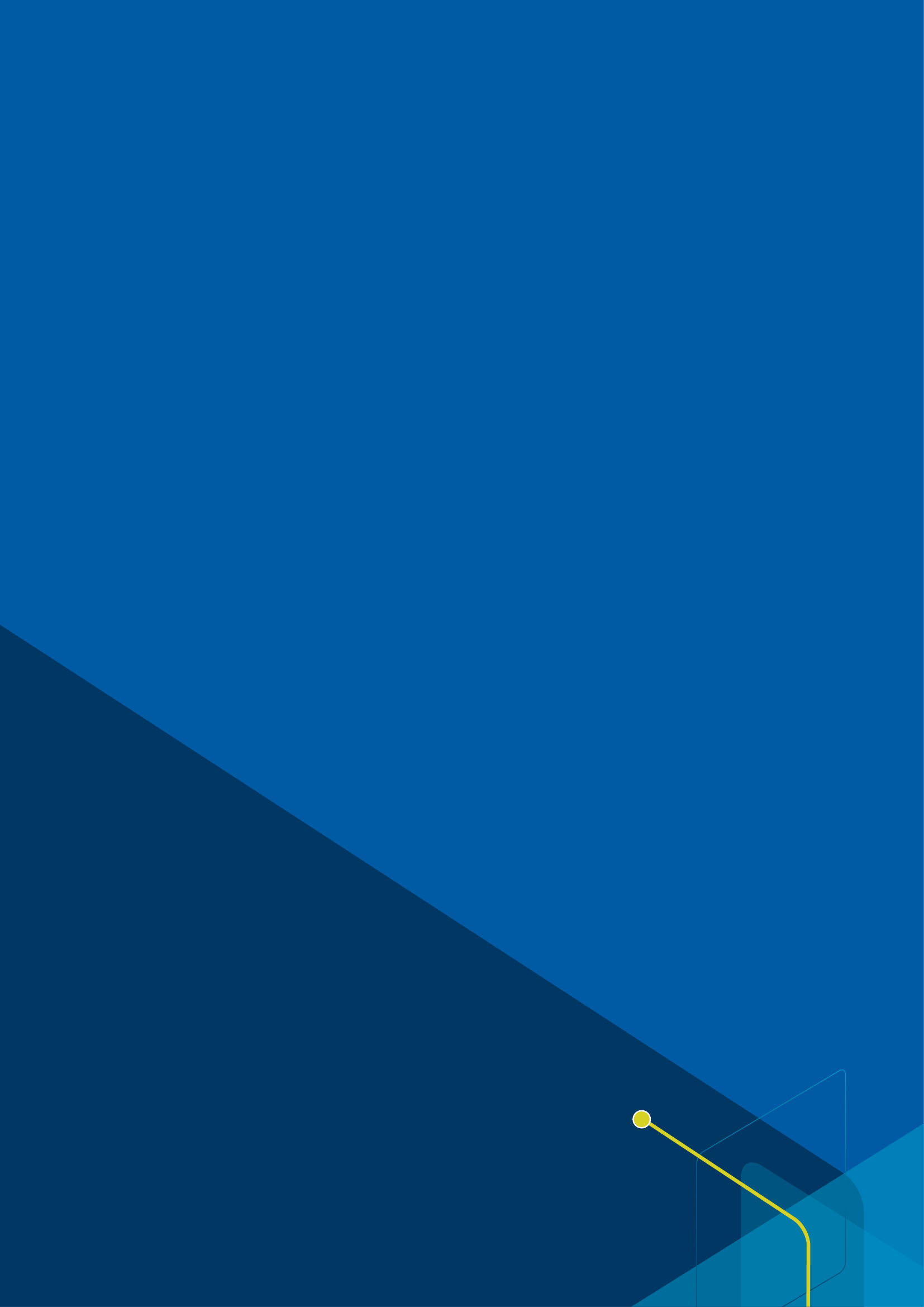 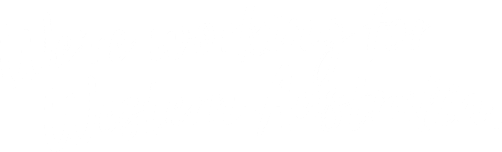 IPP[Insert entity name, ABN and address]Customer[Insert entity name, ABN and address]Condition PrecedentParty for whose benefit the Condition Precedent is includedDeadline for satisfaction or waiverItem 1 [Insert condition precedent eg The Customer achieves financial close with respect to [insert project description]][Customer][Insert date]Item 2 [Insert][ ][Insert date]ItemDetailsCustomer[Include address, contact and email address for notices]IPP[Include address, contact and email address for notices]Mining tenements[Insert]The site[Insert description/coordinates etc or refer to a plan and attach as additional appendix]Supply period duration[Specify a term of years or whatever.  If you wish to specify a fixed end date, adjust clause 5.]Fixed charges$xx per month during the supply period. [Note: Consider whether there should be separate fixed charges for carbon electricity and each type of renewable electricity.]Variable chargesThe tariff per metered kWh consumed at the supply points will equal $xx per kWh as adjusted in accordance with the next row.[Note: Consider whether there should be separate variable charges for carbon electricity and each type of renewable electricity.]Escalation of variable charge[The variable charge will be increased by [2]% on each anniversary of the date of commercial operation.]  [Note: The fixed charge is not escalated, but may be adjusted under Appendix G.]meter testing fee[see clause 21.2(d)(iii)][For a test of a network meter, network service provider’s charges will apply (see clause 21.2(c)(iii))] [Include of grid connected].$[X] per test of a [non-network] meter, if a fee is payable (see clauses 21.2(d)(iii) and 21.2(d)(iv)A)).buyout amount[Insert formula or list of buyout amounts for each year of supply period until the amount reaches zero.]equipment[Insert details of renewable energy system, battery (if applicable) and carbon energy system]occurrence cap[see clause 25.1(b)]A monetary sum per occurrence equal to the maximum of the value of [6] months of electricity supplied under the agreement.aggregate cap[see clause 25.1(b)]A monetary sum equal to the maximum of [24] months of electricity supplied under the agreement.Signed by [IPP] as an agreement under s 127 of the Corporations Act:)))Signature of DirectorSignature of Director/Company Secretary(Delete title which does not apply)Print name in fullPrint name in fullSigned by [Customer] as an agreement under s 127 of the Corporations Act:)))Signature of DirectorSignature of Director/Company Secretary(Delete title which does not apply)Print name in fullPrint name in full